Programma BabyMassage                 	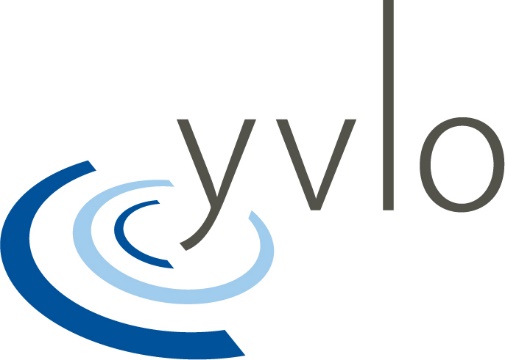 09.45 uur 	Ontvangst met koffie/ thee 	10.00 uur 	Opening en kennismaken Nathalie Buijs-BontKinderfysiotherapeut, ZwangerFit®trainer/coach10.05 uur 	Theorie Babymassage 11.00 uur   	Praktijk Babymassage 11.30 uur   	Koffiepauze/ Thee/ Fris11.45 uur	 Theorie & Praktijk over diverse onderwerpen zoals hantering, dragen & inbakeren 13.00 uur	 Lunchpauze 13.30 uur    	Theorie lesopbouw Babymassage en marketing 14.00 uur    	 Opdrachten voorbereiden lesopbouw en marketing14.45 uur    	Theepauze/ Koffie/ Fris15.00 uur	Uitwerking opdrachten lesopbouw en marketing16.00 uur    	Tips en signalering16.15 uur 	Herhaling praktijk Babymassage16.45 uur 	Evaluatie en afronding met certificaten17.00 uur   	Sluiting